от 26 августа 2016 г.  №251«О целевом земельном фонде земельных участков для предоставления в собственность гражданам,  для ведения личного подсобного хозяйства с возведением жилого дома и индивидуального жилищного строительства бесплатно»Руководствуясь ст. 39.5 Земельного кодекса Российской Федерации,  статьей 3.3 Федерального закона от 25.10.2001 года № 137-ФЗ «О введении в действие Земельного кодекса Российской Федерации»,  статьей 14  Закона Республики Марий Эл от 27 февраля 2015 года № 3-З «О  регулировании земельных отношений в Республике Марий Эл»,  п.5.1 Положения об Администрации муниципального образования «Кокшайское  сельское поселение», Администрация МО «Кокшайское сельское поселение»П О С Т А Н О В Л Я Е Т:1. Включить в целевой земельный фонд земельные участки, согласно приложению 1.2. Бондарец Т.Н –специалисту 1 категории  Администрации муниципального образования «Кокшайское сельское поселение» информацию о земельном участке, включенном в целевой земельный фонд, разместить не позднее 10 дней с даты издания настоящего постановления на официальном сайте муниципального образования «Звениговский муниципальный район» в сети «Интернет» по адресу:  http://admzven.ru/kokshaisk/celevoj-fond.3. Контроль за исполнением настоящего постановления возложить главу  администрации муниципального образования «Кокшайское сельское поселение»  Николаева П.Н.4. Настоящее постановление вступает в силу со дня его подписания.исп. Бондарец Т.Н                ПРИЛОЖЕНИЕ 1
 к постановлению Администрации МО     «Кокшайское сельское поселение»          от «26» августа   2016 г. № 251Перечень
земельных участков, включаемых в целевой земельный фонд 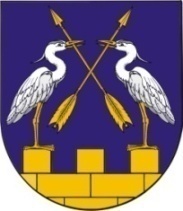 МО АДМИНИСТРАЦИЙЖЕ«КОКШАЙСК СЕЛА АДМИНИСТРАЦИЙ»ПУНЧАЛЖЕМО АДМИНИСТРАЦИЙЖЕ«КОКШАЙСК СЕЛА АДМИНИСТРАЦИЙ»ПУНЧАЛЖЕМО АДМИНИСТРАЦИЙЖЕ«КОКШАЙСК СЕЛА АДМИНИСТРАЦИЙ»ПУНЧАЛЖЕАДМИНИСТРАЦИЯ МО  «КОКШАЙСКОЕ СЕЛЬСКОЕ ОСЕЛЕНИЕ»ПОСТАНОВЛЕНИЕАДМИНИСТРАЦИЯ МО  «КОКШАЙСКОЕ СЕЛЬСКОЕ ОСЕЛЕНИЕ»ПОСТАНОВЛЕНИЕАДМИНИСТРАЦИЯ МО  «КОКШАЙСКОЕ СЕЛЬСКОЕ ОСЕЛЕНИЕ»ПОСТАНОВЛЕНИЕГлава Администрации  МО «Кокшайское сельское поселение»Николаев П.Н.   № п/пКадастровый номерМестоположение земельного участкаПлощадь, кв.м.Категория земельВид разрешенного использования 
земельного участка112:05:2101001:3401Республика Марий Эл, Звениговский район, с.Кокшайск, ул.Заводская1031земли населенных пунктовДля индивидуального жилищного строительства212:05:2101001:3403Республика Марий Эл, Звениговский район, с.Кокшайск, ул.Энергетиков1450земли населенных пунктовДля индивидуального жилищного строительства312:05:2101001:3358Республика Марий Эл, Звениговский район, с.Кокшайск, ул.Энергетиков654земли населенных пунктовДля ведения личного подсобного хозяйства